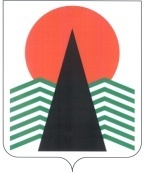  Администрация Нефтеюганского районаМуниципальная комиссияпо делам несовершеннолетних и защите их правПОСТАНОВЛЕНИЕ №1521 марта 2019 года, 10 – 15 ч.  г. Нефтеюганск, 3мкрн., д. 21, каб. 430зал совещаний администрации Нефтеюганского района,(сведения об участниках заседания указаны в протоколе №14заседания МКДН и ЗП Нефтеюганского района) О принимаемых мерах по профилактике социального сиротства на территории Нефтеюганского района	Во исполнение пункта 2.3. постановления Комиссии по делам несовершеннолетних и защите их прав при Правительстве Ханты - Мансийского автономного округа – Югры от 17.12.2018 №246 «О проблемах межведомственного взаимодействия при организации работы по профилактике социального сиротства и причинах его роста на территории автономного округа в 2018 году и принимаемых мерах по его снижению», заслушав и обсудив информацию органов и учреждений системы профилактики безнадзорности и правонарушений несовершеннолетних Нефтеюганского района, муниципальная комиссия установила:	По информации отдела по опеке и попечительству администрации Нефтеюганского района  в 2018 году выявлено 13 детей-сирот и детей, оставшихся без попечения родителей  (АППГ – 13), из них по причине лишения (ограничения) родительских прав – 8 детей (АППГ-10), в районе отсутствуют факты возврата детей из замещающих семей и отказов от новорожденных.	В рамках постановления Правительства Ханты - Мансийского автономного округа - Югры от 02.09.2009 № 232-п «О порядке организации на территории ХМАО-Югры органом опеки и попечительства деятельности по выявлению и учёту детей, права и законные интересы которых нарушены», органы и учреждения системы профилактики безнадзорности и правонарушений несовершеннолетних незамедлительно направляют ставшую им известной информацию о детях, права и законные интересы которых нарушены, в орган опеки и попечительства по месту нахождения ребенка. 	Так, за период  2015 - 2018 годы отделом по опеке и попечительству администрации Нефтеюганского района получено сообщений:		По результатам работы с поступившими сообщениями отделом по опеке и попечительству направлены в  комиссию по делам несовершеннолетних и защите их прав заключения о необходимости организации индивидуальной профилактической работы с семьями, находящимися в трудной жизненной ситуации  или в социально опасном положении:За текущий период 2019 года получено 7 сообщений,  на основании  которых  вынесено 7 заключений о целесообразности организации индивидуальной профилактической работы.Основными показателями детского и семейного неблагополучия, послужившими причиной для направления отделом по  опеке и попечительству заключений об организации индивидуальной профилактической работы с семьей в период с 2015 года по 2018 год явились:- неисполнение родителями своих обязанностей по жизнеобеспечению детей (отсутствие у детей необходимой одежды, регулярного питания, несоблюдение санитарно-гигиенических норм),- отсутствие работы у родителей, нерешенные жилищные проблемы,- пьянство, аморальный образ жизни,- отсутствие контроля за воспитанием и обучением детей,- нарушение детско-родительских отношений,- конфликтные отношения между родителями. При анализе поступивших сообщений установлено, что:- образовательными организациями направлены сообщения о выявлении детей младшего и среднего школьного возраста по причине неблагополучия в семье  связанного с ненадлежащим исполнением родителями обязанностей по обучению (отсутствие контроля родителем за учебным процессом и свободным временем ребенка), содержанию своих детей и о выявлении детей старшего школьного возраста по причине нарушения детско-родительских отношений;- Нефтеюганской районной больницей направлены сообщения по фактам оказания медицинской помощи несовершеннолетним, получившим бытовые травмы, а так - же сообщения о семейном неблагополучии, выявленном при медицинских патронажах детей;                                                                                                                                                                                                                                                                                                                                                                                                                                                                                                                                                                                                       - сотрудниками полиции направлены сообщения  о случаях выявления детей, права и законные интересы которых нарушены, установленных при исполнении служебных обязанностей (во время проведения профилактических рейдов, при решении вопроса привлечения к административной, либо уголовной ответственности родителей или  несовершеннолетних); - выявление неблагополучия социальными службами происходит при патронаже социально незащищенных семей, по сообщениям, поступившим от  населения и служб других  муниципальных образований;- большая часть поступивших сообщений  направлена комиссией по делам несовершеннолетних и защите их прав, это связано с тем, что органы системы профилактики изначально направляют информацию в комиссию по делам несовершеннолетних и защите их прав. По результатам проведения индивидуальной профилактической работы с 63 семьями находящимися в социально-опасном положении, выявленными в период с 2015 года по 2018 год приняты следующие решения:- 11 родителей лишены родительских прав в отношении 11 детей,  2 родителя ограничены в родительских правах в отношении 3 детей (8 семей/ 14 детей) – 12,7%, - в отношении 5 семей проводится индивидуальная профилактическая работа  до настоящего времени в связи с нестабильной ситуацией в семье - 8%, -  с 50 семьями индивидуальная профилактическая работа прекращена в связи с устранением социально-опасного положения, либо с выездом семьи на постоянное место жительства на другую территорию – 79,3%.Бюджетным учреждением Ханты – Мансийского автономного округа - Югры  «Нефтеюганский районный  комплексный центр социального обслуживания населения»  (далее – Учреждение) с целью ранней профилактики социального сиротства проводятся профилактические мероприятия, как индивидуальные, так и групповые на базе общеобразовательных учреждений в рамках исполнения межведомственного плана, направленного на формирование законопослушного поведения и предупреждение безнадзорности несовершеннолетних (2018 г.-185 занятий / 2229 человек; 1 квартал 2019 г. – 13 занятий / 990 человек).В Учреждении функционирует клуб «Родительская гостиная», предназначенный для родителей, испытывающих трудности в вопросах воспитания детей в семье. Мероприятия направлены  на осознание родителями причин неудач воспитательного воздействия и определения действий, способных восстановить гармонию семейных отношений. В 2018 году проведено 4 практикума для 7 родителей, находящихся в социально опасном положении, 1 квартал 2019 г. проведен 1 практикум для 5 родителей.Также на базе Учреждения организована деятельность по сопровождению замещающих семей. С целью контроля за условиями жизни детей-сирот и детей, оставшихся без попечения родителей, воспитывающихся в семьях с органами опеки и попечительства Нефтеюганского района регулярно проводится сверка списка несовершеннолетних. Проводится анализ индивидуальных мероприятий в отношении семей, принявших на воспитание детей-сирот. В 2018 году прошли тестирование на комфортность проживания в семьях опекунов, попечителей, приемных родителей и выявление психотравмирующих фактов (признаков жестокого обращения и суицидального риска) 140 несовершеннолетних, что составляет 100% от общего числа детей проживающих в замещающих семьях. По результатам тестирования у 7 несовершеннолетних выявлен низкий уровень комфортности проживания в семье опекунов, попечителей, приемных родителей в связи с возрастными особенностями подросткового периода несовершеннолетних. С семьями проведены коррекционные занятия, направленные на нормализацию психоэмоционального состояния несовершеннолетних; консультации, направленные на повышение родительской компетентности. У 6 подопечных ситуация нормализовалась, на сегодняшний день работа продолжается с 1 семьей.  В  Учреждении организована «Школа ответственного родительства» для родителей лишенных (ограниченных)  родительских прав в отношении своих детей, желающих восстановиться в своих правах, в 2018 году обращения поступили от  3 родителей, 1 родитель прервал обучение в школе по собственному желанию, 2 родителей прошли весь курс, но в родительских правах восстановиться не удалось (отказано судом).	В целях обеспечения межведомственного взаимодействия по профилактике социального сиротства, направленного на своевременное выявление и социальное сопровождение семей с детьми, находящимися в трудной жизненной ситуации и социально опасном положении, муниципальная комиссия по делам несовершеннолетних и защите их прав Нефтеюганского района п о с т а н о в и л а:	 1.  Информацию о принимаемых мерах по профилактике социального сиротства на территории Нефтеюганского района принять к сведению.	Срок: 21 марта 2019 года.	2. Департаменту образования и молодежной политики Нефтеюганского района  (Н.В.Котова):	2.1. Принять меры к обеспечению своевременного информирования подведомственными учреждениями отдела по опеке и попечительству администрации Нефтеюганского о фактах нахождения ребенка (детей) без попечения родителей (законный представителей), в случаях, когда родители выезжают на длительный период времени (более 3-х месяцев) за пределы Нефтеюганского района в связи с поиском работы (трудоустройством) или по другим вопросам жизнеустройства, и оставляют несовершеннолетнего на попечение родственников без оформления доверенности на представление его интересов.	Срок: не позднее 30 апреля 2019 года.	2.2. Организовать и провести во взаимодействии с отделом по делам несовершеннолетних, защите их прав администрации Нефтеюганского района среди  учащихся средних и старших классов школ района конкурс по пропаганде семейных ценностей и  духовно-нравственных традиций семейных отношений.	Результаты конкурса разместить на официальном сайте  района и на информационных стендах образовательных организаций.	Срок: не позднее 1 декабря 2019 года. 	3.  Департаменту образования и молодежной политики Нефтеюганского района  (Н.В.Котова), департаменту культуры и спорта Нефтеюганского района (А.Ю.Андреевский) организовать проведение в поселениях Нефтеюганского района  мероприятий, посвященных Дню семьи, любви и верности с привлечением клубов молодых семей и молодых семей Нефтеюганского района.	Срок: до 31 июля 2019 года.	4. Бюджетному учреждению Ханты - Мансийского автономного округа –  Югры «Нефтеюганская районная больница» (О.Р.Ноговицина) при осуществлении приемов и патронажей  новорожденных и малолетних детей обращать внимание на факты ненадлежащего ухода за детьми, их несвоевременной вакцинацией, наличие следов телесных повреждений, при выявлении данных фактов, направлять информацию о  нарушении прав и законных интересов детей в отдел по опеке и попечительству, ОМВД России по Нефтеюганскому району  и  муниципальную комиссию по делам несовершеннолетних и защите их прав Нефтеюганского района. 	 Срок: не позднее 25 декабря 2019 года. 	5.  Контроль за исполнением постановления возложить на заместителя председателя муниципальной комиссии по делам несовершеннолетних и защите их прав Нефтеюганского района.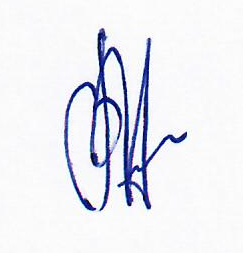 Председательствующий в заседании                                                В.Г.МихалевСообщения  о нарушении прави законных интересов детей2015 год2016 год2017 год2018 годКоличество поступивших сообщений (в отношении детей), в том числе: 87 (135)109(187)43(57)56(88)из образовательных организаций141948из медицинских организаций26611612из организаций социального обслуживания3842из органов внутренних дел2010157иные: от КДН и ЗП, от граждан2411427годНаправлено заключений о необходимости организации индивидуальной профилактической  работыКоличество семей, в отношении которых организована индивидуальная профилактическая  работа2015131020162621201710920182523